Foxbridge Primary SchoolPart of Scholars Academy TrustCompany number: 8515149Welsted Road, Castle Donington, Derby DE74 2SNPhone: 01332 415978Headteacher: Mrs Pam Bridgwood                Email: office@foxbridgeprimaryschool.co.uk   Website: foxbridgeprimaryschool.co.uk                                                                     Nurture, empower, succeed.Class Teacher AdvertFoxbridge Primary School forms part of Scholars Academy Trust. Foxbridge is a new school that opened in August 2022 to a small cohort of Reception aged children; we will grow incrementally and, when full, will have 210 children on roll.We are delighted to offer you the opportunity to become a part of our growing team. This is an exciting position which will enable you to play a crucial role in helping to establish and develop our schools’ ethos and aims and realise our vision: “Every child feels safe, valued and empowered to succeed both now and in the future”.We are looking for an excellent class teacher to initially work in our key stage one class. The successful candidate will be a highly motivated teacher who is able to inspire, challenge and nurture our children to ensure excellent outcomes for all. This position would be well suited to an Early Career Teacher looking to start their primary teaching career in a supportive, friendly environment. We can offer you:a unique opportunity to be a part of developing a new school communitya talented, supportive and friendly teama brand-new building with excellent facilities a host of professional development opportunities that will further your own skills, knowledge and expertisea chance to make a real difference to the lives of our children and their familiesfantastic children who are keen to learnWe are looking for an exceptional teacher who:is passionate about teaching and learning and has an innovative approach towards it will put children at the heart of everything they dohas high expectations of all learners and believes only the best will doensures excellent outcomes for all learnersis resilient and prepared to go that extra mile to make a difference for our childrenVisits to our school are welcomed and encouraged. Please contact Cheryl Thornley in our school office to arrange a mutually convenient time via email to office@foxbridgeprimaryschool.co.uk.Completed application forms can be returned via the relevant advertising portal or emailed directly to pbridgwood@foxbridgeprimaryschool.co.uk.We cannot accept CV’s.  If you do not receive an email by 12 June , please conclude that you have not been shortlisted on this occasion and we wish you all the best for the future. The successful candidate will be required to undertake an Enhanced Disclosure via the Disclosure Barring Service (DBS).Scholars Academy Trust is committed to safeguarding and promoting the welfare of children and young people, and expect all staff and volunteers to share this commitment.  We particularly welcome applications from under represented groups including ethnicity, gender, transgender, age, disability, sexual orientation or religion.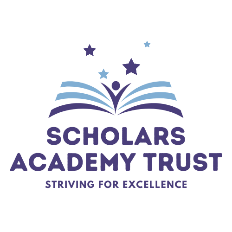 SALARY:Main Pay Scale  CONTRACT:Full-time permanent START DATE:23 August 2023CLOSING DATE:Monday 5th June 2023 at 12.00pm INTERVIEWS:Week beginning 12th June 2023